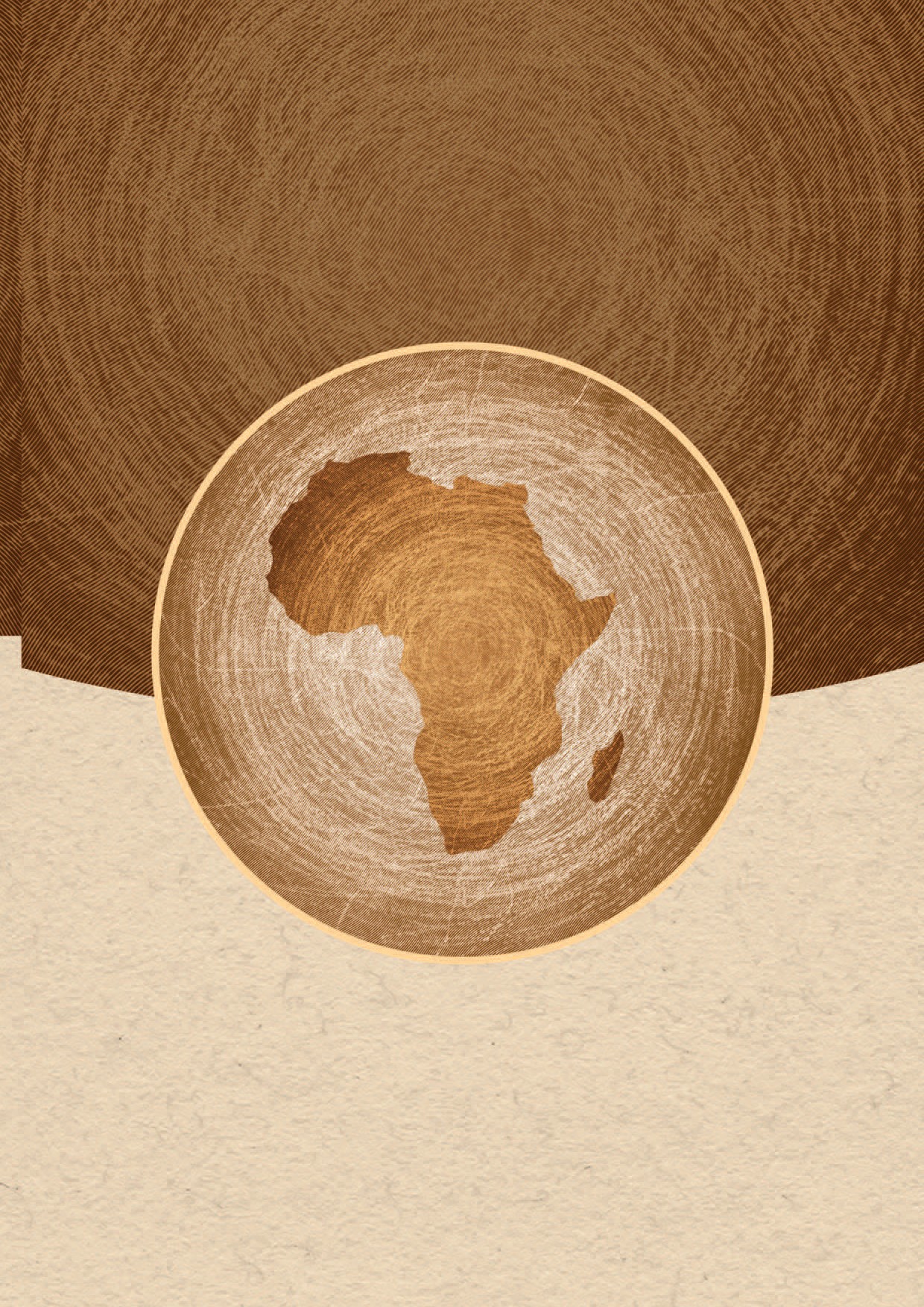 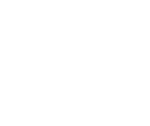 Nations UniesDivision des politiques sociales et du développement social (DSPD) Département des affaires économiques et sociales (DAES)OUTILS surle HANDICAP pour l'AFRIQUECULTURE, CROYANCES ET HANDICAP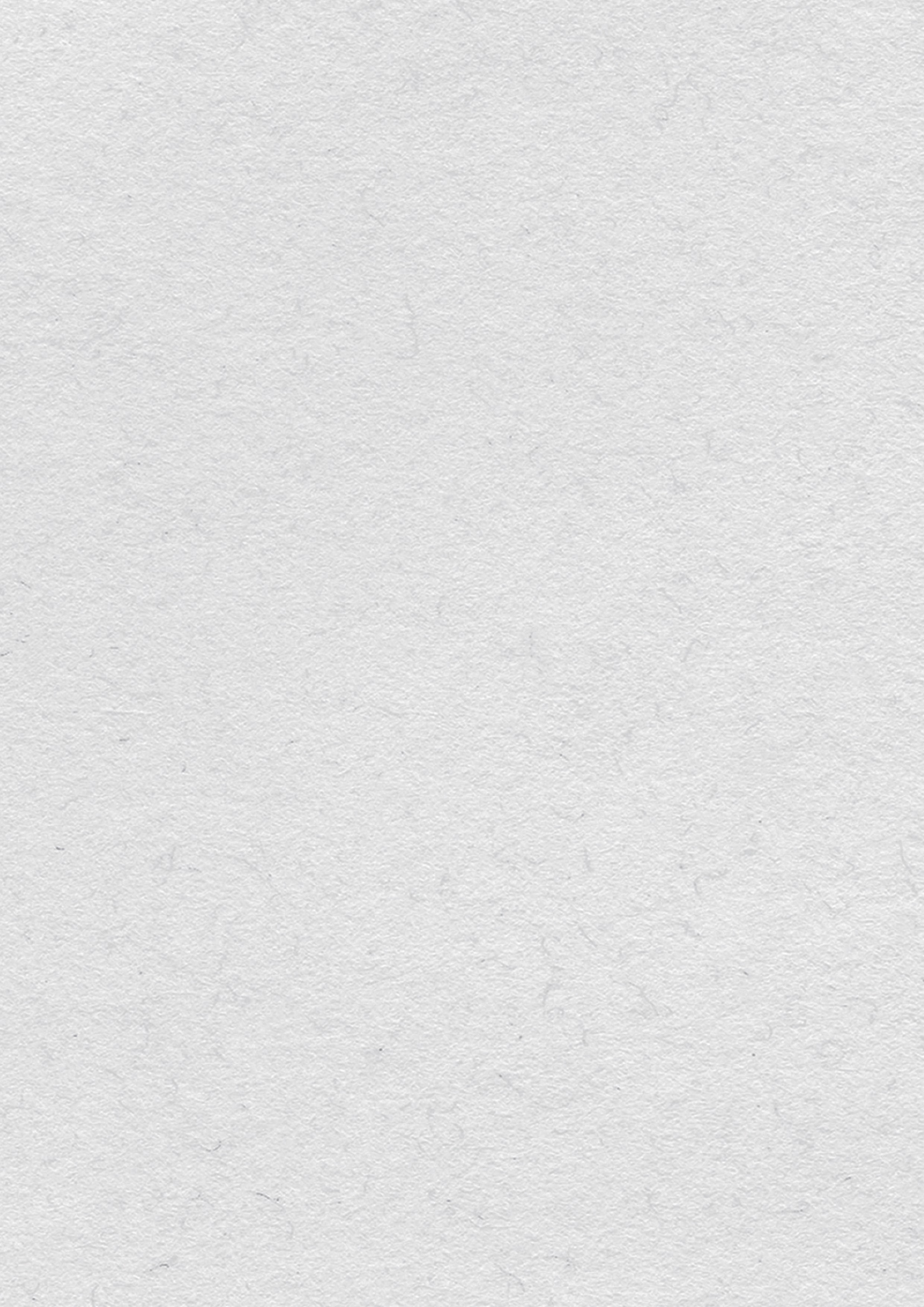 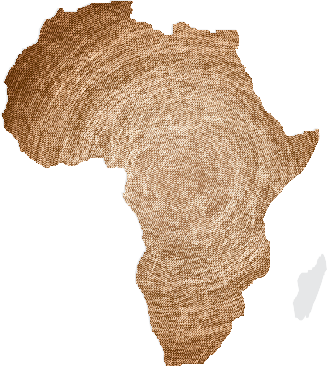 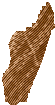 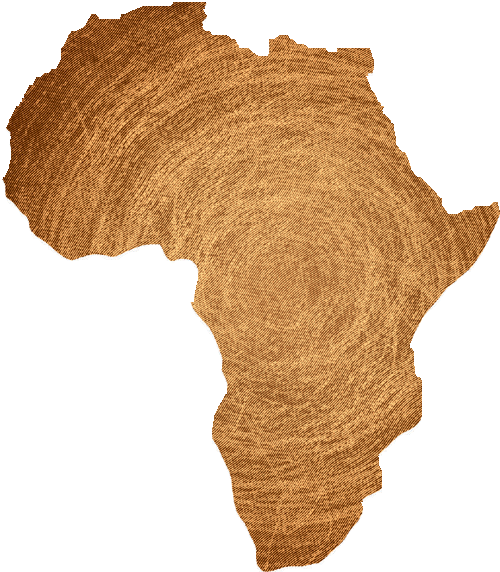 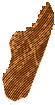 Outils sur le handicap pour l’AFRIQUECULTURE, CROYANCES ET HANDICAP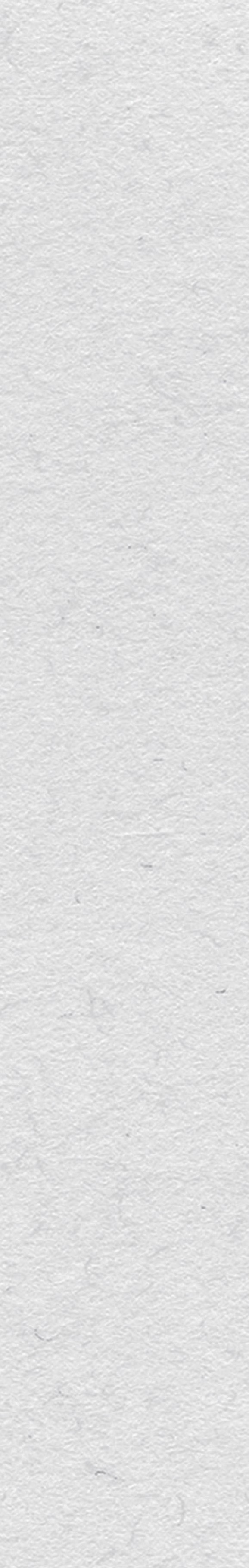 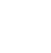 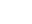 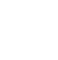 OUTILS SUR LE HANDICAP POUR L’AFRIQUETABLE DES MATIÈRESModule 13 - CULTURE, CROYANCES ET HANDICAP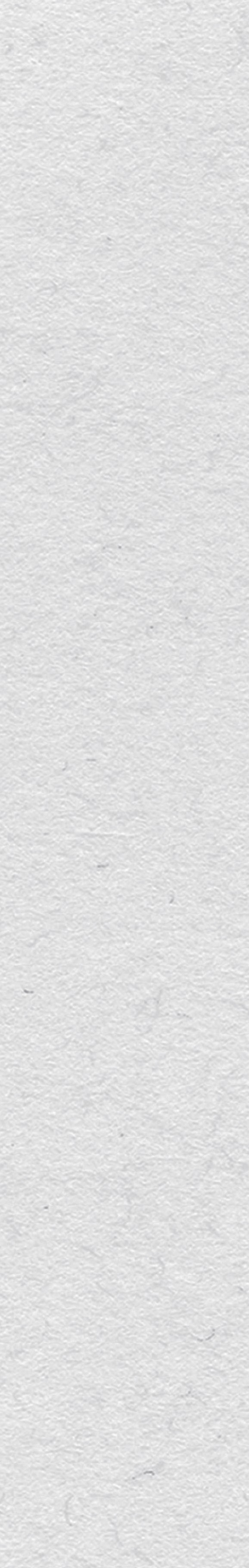 OUTILS SUR LE HANDICAP POUR L’AFRIQUERemerciementsLa Division des politiques sociales et du développement social (DSPD) souhaite remercier tous ceux qui ont contribué aux Outils sur le handicap pour l’Afrique, dont le Haut-Commissariat des Nations Unies aux droits de l’homme (HCDH), la Commission économique pour l’Afrique (CEA), le Bureau international du Travail (BIT), le Centre international de formation de l’OIT (CIF-OIT), l’Organisation mondiale de la Santé (OMS),l’Union africaine et les gouvernements du Kenya, d’Afrique du Sud et de Zambie. La DSPD souhaite également remercier le gouvernement italien pour son soutien financier et les nombreuses organisations de personnes handicapées africaines (OPH) qui ont apporté une contribution essentielle à ces Outils.Module 13 - CULTURE, CROYANCES ET HANDICAPOUTILS SUR LE HANDICAP POUR L’AFRIQUEListe d’acronymesANVPT	Accès non visuel aux postes de travailAT	Aide techniqueCDE	Comité des droits de l’enfantCDPH	Comité des droits des personnes handicapéesCDPH	Convention relative aux droits des personnes handicapéesCE	Commission européenneCEDAW	Comité pour l’élimination de la discrimination à l’égard des femmesCEDAW	Convention sur l’élimination de toutes les formes de discrimination à l’égard des femmesCESCR	Comité des droits économiques, sociaux et culturelsCIDE	Convention relative aux droits de l’enfantCIDE	Convention relative aux droits de l’enfantCIF	Classification internationale du fonctionnement, Organisation mondiale de la santéCIF-OIT	Centre international de formation de l’OITDSPD	Division des politiques sociales et du développement social/DAES des Nations UniesDUDH	Déclaration universelle des droits de l’hommeG3ICT	Initiative mondiale TIC pour tousGCP	Gestion du cycle de projetHCDH	Haut-commissariat des Nations Unies aux droits de l’hommeIFD	Institutions de financement du développementIMF	Institutions de microfinanceODD	Objectifs de développement durableOIT	Organisation internationale du travailOMD	Objectifs du millénaire pour le développementOMS	Organisation mondiale de la santé ONG	Organisation non gouvernementale ONU	Organisation des Nations UniesONU-DAES	Département des affaires économiques et sociales des Nations UniesONUSIDA	Programme commun des Nations Unies sur le VIH/SIDAOPH	Organisations de personnes handicapéesOSISA	Open Society Initiative for Southern AfricaPIDCP	Pacte international relatif aux droits civils et politiquesModule 13 - CULTURE, CROYANCES ET HANDICAPOUTILS SUR LE HANDICAP POUR L’AFRIQUEPIDESC	Pacte international relatif aux droits économiques, sociaux et culturelsPIP	Programme d’intervention prolongéePM	Partenariats multipartitesPNA	Plans nationaux d’actionPNUD	Programme des Nations Unies pour le développementSABE	Self-Advocates Becoming EmpoweredTIC	Technologies de l’information et de la communication TIC	Technologies de l’information et de la communication UIP	Union interparlementaireUIT	Union internationale des télécommunicationsUNESCO          Organisation des Nations Unies pour l’éducation, la science et la cultureUNICEF	Fonds des Nations Unies pour l’enfanceUSAID	Agence des États-Unis pour le développement internationalVIH/SIDA	Virus de l’immunodéficience humaine / Syndrome d’immunodéficience acquiseVOCA	Dispositif de communication avec sortie vocaleModule 13 - CULTURE, CROYANCES ET HANDICAPOUTILS SUR LE HANDICAP POUR L’AFRIQUE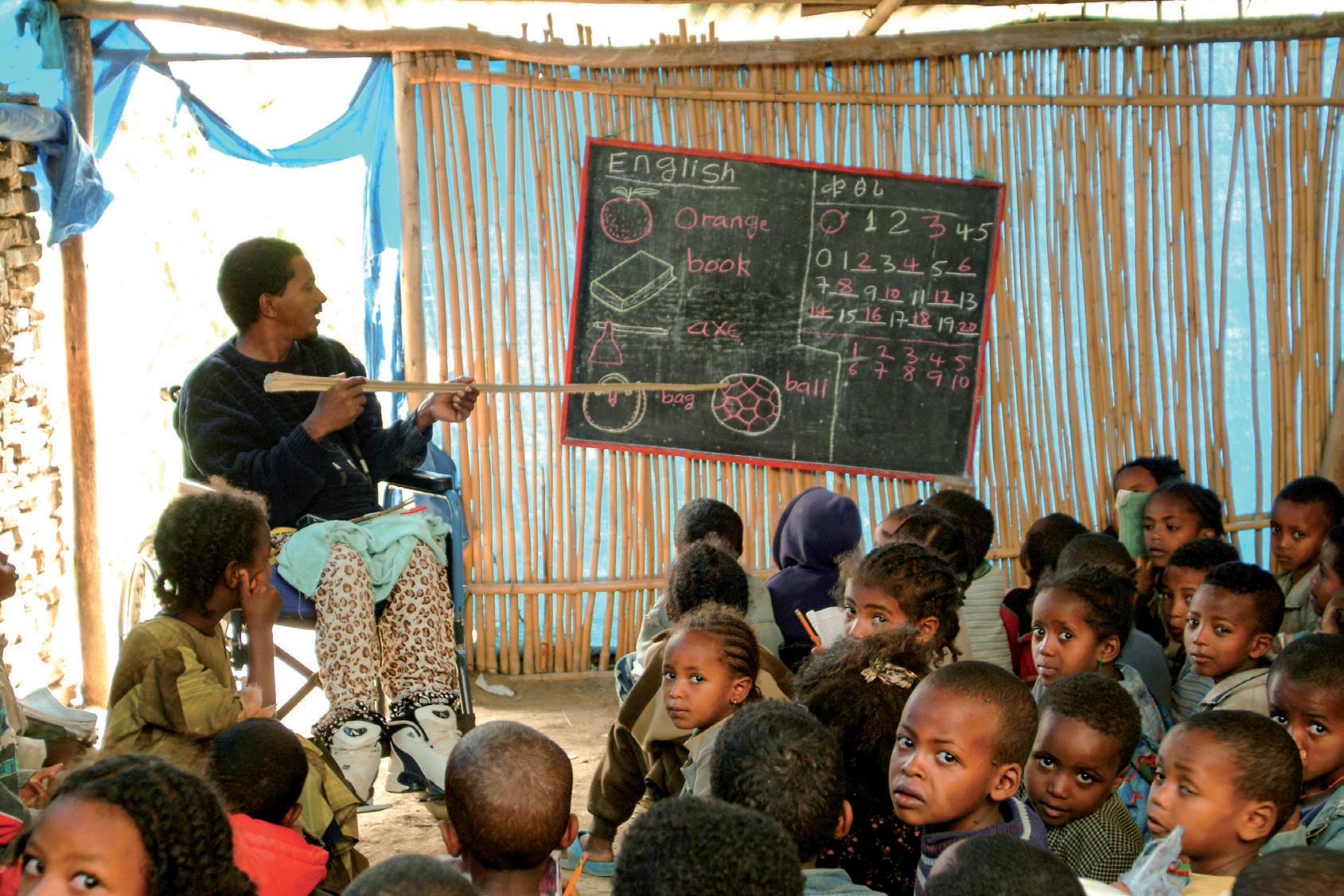 PRÉSENTATIONObjectifs du module► Examiner les causes et les conséquences sociales des croyances néfastes au sujet du handicap et identifier des actions concrètes pour y remédier.À qui est destiné ce module ?Ce module s’adresse à toute personne intéressée par le handicap ou chargée de traiter des questions relatives au handicap dans le cadre de ses fonctions professionnelles, y compris les personnes handicapées ou non qui travaillent dans la société civile, dans le service public et civil ou dans les institutions de défense des droits de l’homme. Ils’adresse également aux parlements, aux agences de développement, aux universités et au secteur privé.De quoi traite ce module ?Le contenu de ce module :► explique que les attitudes envers le handicap varient et qu’en Afrique, en matière de handicap, il existe des exemples d’opinions positives et favorables à l’autonomisation, mais aussi des opinions négatives et néfastes ;► étudie les obligations prévues par la Convention relative aux droits des personnes handicapées (CDPH) en la matière, notamment l’article 8 sur la sensibilisation ;► étudie les causes et conséquences sociales des croyances néfastes au sujet du handicap ;► explique les mesures qui peuvent être prises pour combattre la stigmatisation et les pratiques néfastes au sujet du handicap ;► inclut des exercices d’apprentissage pour accompagner les supports ; et► fournit une liste de ressources clés pour référence.Module 13 - CULTURE, CROYANCES ET HANDICAP	1	OUTILS SUR LE HANDICAP POUR L’AFRIQUEObjectifs d’apprentissageÀ la fin de ce module, les participants auront :contribué aux discussions sur les croyances néfastes au sujet du handicap dans le contexte africain ;contextualisé la CDPH en tant qu’instrument destiné à guider les mesures destinées à combattre les pratiques et croyances néfastes au sujet du handicap ;développé une stratégie pour lutter contre les croyances négatives au sujet des personnes handicapées.Plan du moduleModule 13 - CULTURE, CROYANCES ET HANDICAPOUTILS SUR LE HANDICAP POUR L’AFRIQUECONTENU TECHNIQUEContexteDans toutes les régions du monde, les personnes handicapées font face à des barrières comportementales, notamment des préjugés, de faibles attentes et même de la peur. Les attitudes négatives vis-à-vis du handicap ont des retombées sur tous les aspects de la vie des personnes handicapées, y compris leur capacité à accéder à l’éducation, de travailler sans être exploitées, de vivre où et avec qui elles veulent, de se marier et de fonder une famille, mais aussi de circuler librement au sein de la communauté.Les attitudes envers le handicap ne sont pas uniformes dans une région ou même dans un pays. Différents groupes ou individus peuvent avoir des croyances au sujet du handicap différentes de celles qui sont portées plus largement par la société et ces croyances peuvent varier, même au sein des petites communautés ou des familles.Dans les sociétés africaines, comme dans celles d’autres régions, il existe des exemples de croyances positives et favorables à l’autonomisation au sujet du handicap.1 Cependant, dans de nombreux endroits du monde, le handicap est aussi parfois associé à des perceptions négatives entraînant stigmatisation, discrimination, exclusion et violence, ainsi que d’autres formes d’abus subie par les personnes handicapées. Le présent module s’intéresse particulièrement à la compréhension et au traitement de ce dernier contexte et explore aussi les approches qui pourraient permettre de transformer les perceptions négatives et de mettre fin aux pratiques néfastes envers les personnes handicapées.Voir l’activité d'apprentissage 2.A.intitulée Stéréotypes/mythes au sujet des personnes handicapéesExamen du cadre juridiqueLe présent module traite des causes et des conséquences des croyances néfastes au sujet du handicap. Le droit international des droits de l’homme en général, et la CDPH en particulier, offrent un certain nombre de formes de protection pertinentes, y comprisl’interdiction de toute forme de discrimination fondée sur le handicap. La CDPH demande aux États parties de garantir par la loi le droit à la non-discrimination et d’adopter toutes les mesures appropriées pour éliminer la discrimination fondée sur le handicap pratiquée par toute personne, organisation ou entreprise privée.L’article 4 de la Convention établit les obligations générales des États parties, qui comprennent l’adoption ou la modification des lois et politiques pour garantir et promouvoir le plein exercice de tous les droits de l’homme et de toutes les libertés fondamentales des personnes handicapées, sans discrimination d’aucune sorte. L’article 4 dispose plus loin que les États parties doivent consulter étroitement et faire activement participer les personnes handicapées par l’intermédiaire des organisations qui les représentent, dans l’élaboration et la mise en œuvre des lois, politiques et décisions les1	Voir, par exemple, Chomba Wa Munyi, Present Perceptions Towards Disability : A Historical Perspective, Disability Studies Quarterly, disponible à l’adresse : http://dsq-sds.org/article/view/3197/3068 ;Angie Stone-MacDonald, Cultural Beliefs and Attitudes about Disability in East Africa (2014), Review of Disability Studies: An International Journal, disponible à l’adresse : http://www.rds.hawaii.edu/ojs/index.php/journal/ article/viewFile/110/367Module 13 - CULTURE, CROYANCES ET HANDICAP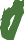 OUTILS SUR LE HANDICAP POUR L’AFRIQUEconcernant. La participation des personnes handicapées, qui est un principe général de la CDPH (art. 3(c)), est fondamentale pour garantir que la formulation des lois, politiques et programmes relatifs au handicap est cohérente avec les droits de l’homme et qu’elle n’est pas fondée sur une mauvaise perception du handicap.Selon l’article 8, les États parties s’engagent à prendre des mesures de sensibilisation pour combattre les stéréotypes, les préjugés et les pratiques dangereuses concernant les personnes handicapées.Il n’existe pas d’exceptions pour des préjugés ou pratiques néfastes qui pourraient être fondés sur des croyances culturelles spécifiques. Toute personne a droit à la culture, y compris le droit de jouir d’une vie et d’une identité culturelle et de les développer. Les droits culturels, toutefois, ne sont pas sans limites. Le droit à la culture prend fin là où il empiète sur un autre droit de l’homme. Cela signifie que les droits culturels ne sauraient être invoqués de manière à justifier tout acte constituant une violation ou un abus en matière de droits de l’homme ; et les droits culturels ne peuvent pas être utilisés pour justifier, par exemple, la torture, le meurtre, la discrimination ou toute autre violation des droits de l’homme universels ou libertés fondamentales établis par le droit international.22	Note d’information des Nations Unies, « Droits de l’homme et diversité culturelle » (1995)Module 13 - CULTURE, CROYANCES ET HANDICAP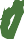 OUTILS SUR LE HANDICAP POUR L’AFRIQUECroyances néfastes au sujet du handicapUn certain nombre de facteurs peuvent contribuer à la naissance et à la persistance de croyances négatives au sujet du handicap. On peut citer :► Le manque de compréhension et de sensibilisation concernant le handicap.► Des idées fausses ou des constructions sociales au sujet des causes du handicap.► Une couverture mal informée et indélicate de la part des médias, qui perpétue les opinions négatives.► Un renforcement des préjugés et des peurs par des lois et politiques qui peuvent soutenir des croyances néfastes au sujet du handicap.Dans de nombreux cas, les croyances négatives au sujet du handicap diffèrent en fonction des types d’incapacités et les préjugés sont souvent particulièrement prononcés dans le cas des handicaps psychosociaux. Les croyances peuvent varier en fonction dela façon dont le handicap a été acquis. Une personne née avec une incapacité physique fera face à plus d’hostilité qu’une personne qui a acquis plus tard son incapacité, par exemple suite à un accident. Dans certains cas, ceux qui ont acquis un handicap pendant leur service militaire peuvent être honorés. Les problèmes socioéconomiques peuvent aussi influencer les comportements vis-à-vis du handicap ; par exemple, les personnes handicapées économiquement défavorisées peuvent faire face à plus de stigmatisation que leurs homologues plus aisés.Il est important de noter que, même si les fausses perceptions et croyances au sujet du handicap sont souvent difficiles à combattre, elles peuvent changer et évoluer au fil du temps. Ainsi, il peut arriver que des comportements respectueux envers les personnes handicapées adoptés par des sociétés traditionnelles laissent place à des opinions et croyances plus négatives en raison du colonialisme et de l’introduction, par des acteurs extérieurs, du modèle médical ou du modèle de la charité appliqués au handicap. En allant de l’avant, comme indiqué plus loin, certaines OPH ont montré que, en travaillant avec les communautés, les attitudes négatives et les pratiques néfastes peuvent aussi être transformées en perceptions plus positives.Module 13 - CULTURE, CROYANCES ET HANDICAPOUTILS SUR LE HANDICAP POUR L’AFRIQUEConséquences des croyances néfastes au sujet du handicapLes croyances fausses ou néfastes au sujet du handicap peuvent avoir des conséquences sur tous les aspects de la vie des personnes handicapées et de celle    de leur famille. La section suivante présente quelques-unes des façons dont de tellescroyances entravent la capacité des personnes handicapées à jouir de leurs libertés et droits fondamentaux, et de participer à la société et au développement, sur une base d’égalité avec les autres.StigmatisationLes comportements négatifs et les croyances erronées concernant le handicap peuvent aboutir à la stigmatisation, qui peut être définie comme la caractéristique jugée indésirable ou préjudiciable d’une personne ou d’un groupe. Pour les personneshandicapées et leur famille, la stigmatisation conduit à un abaissement du statut dans la communauté.DiscriminationLa stigmatisation peut à son tour conduire à la discrimination envers une personne handicapée, un membre de sa famille, ou toute personne associée à une personne handicapée. La discrimination fondée sur le handicap est définie par la Convention relative aux droits des personnes handicapées comme toute distinction, exclusion ou restriction fondée sur le handicap qui a pour objet ou pour effet de compromettre ou réduire à néant la reconnaissance, la jouissance ou l’exercice, sur la base de l’égalité avec les autres, de tous les droits de l’homme. Cette définition inclut toutes les formes de discriminations liées au handicap et est formulée de manière générale, afin de couvrir toutes les formes de discriminations vécues par les personnes handicapées, mais aussi celles qui leur sont associées, telles que membres de la famille et autres aidants.Du fait de la stigmatisation et de la discrimination, les personnes handicapées peuvent subir l’exclusion et des traitements dégradants dans tous les domaines de leur vie – y compris le lieu de travail, les services de soins de santé et les établissements scolaires.Au niveau individuel, la stigmatisation et la discrimination envers les personnes handicapées peuvent aussi conduire à une oppression intériorisée et à un sentiment de honte. Régulièrement confrontées à la stigmatisation, les personnes handicapées peuvent avoir de grandes difficultés à surmonter les opinions négatives de leur communauté ou de la société afin de parvenir à une acceptation d’elles-mêmes et un sentiment de fierté dans leur vie. Ainsi, quand la stigmatisation est intériorisée par les personnes handicapées, cela crée encore une autre barrière à surmonter.Les perceptions négatives de la société peuvent aussi créer des sentiments de honte au sein de la famille, qui peut cacher son enfant handicapé au regard public. Par exemple, des enquêtes menées au Cameroun, en Éthiopie, au Sénégal, en Ouganda et en Zambie ont révélé que 38 % des participants prenant soin d’un enfant handicapé rapportent qu’ils les cachent, ou qu’ils leur interdisent de prendre part à des activités   socialesen raison de la stigmatisation, ou dans le but de les protéger de l’opinion ou de la stigmatisation. Dans certains cas, du fait de croyances erronées, les enfants handicapés n’ont pas le droit d’aller à l’école. Par exemple, la peur et l’ignorance au sujet des causes de l’épilepsie peuvent conduire à une exclusion de l’école des enfants   présentantModule 13 - CULTURE, CROYANCES ET HANDICAPOUTILS SUR LE HANDICAP POUR L’AFRIQUEdes troubles convulsifs.3 Des avocats gabonais rapportent que les personnes sourdes sont considérées comme incapables de poursuivre une scolarité.4 Les enfants dont les parents ont un handicap peuvent aussi connaître la stigmatisation pour cette    raison.Au niveau de la famille et de la communauté, l’isolement, le délaissement et l’absence de contacts sont souvent le lot des personnes handicapées. Dans certains cas, les personnes handicapées et leur famille sont renvoyées de leur communauté. Dans d’autres, par exemple, on refuse aux personnes handicapées les rites funéraires traditionnels au moment de leur mort.Violence physique et sexuelle et autres mauvais traitementsDans certains cas, les personnes handicapées font l’objet de violences et d’agressions sexuelles résultant de la stigmatisation et des croyances néfastes. Il existe de nombreux exemples de personnes qui revendiquent être capables de délivrer des traitementset remèdes pour « soigner » certains types de handicaps. Certains de ces traitements sont enracinés dans les traditions locales alors que d’autres sont dispensés dans des établissements biomédicaux conventionnels, avec des conséquences néfastes pour la santé, la vie et la dignité des personnes handicapées.Les rapports des pays indiquent, par exemple, des pratiques d’ingestion forcée d’eau contaminée ou d’autres substances en cas de handicap psychosocial5 ou d’épilepsie. En Somalie, les rapports sur les droits de l’homme indiquent que les états de santé mentale graves font l’objet de pratiques locales de village – le « traitement par les hyènes » – selon lesquelles une personne présentant des troubles de la santé mentale est jetée dans une fosse avec une ou plusieurs hyènes qui ont été privées de nourriture, pour que les hyènes effraient les djinns, ou mauvais esprits, qui habitent la personne.6Dans certaines communautés de Tanzanie, du Malawi et du Burundi, il existe une croyance selon laquelle les parties du corps des personnes atteintes d’albinisme portent chance, richesse et santé, ainsi que succès aux élections. Ainsi, des personnes atteintes d’albinisme, souvent des enfants, ont été enlevées et blessées ou tuées.Dans certains pays, il existe une croyance populaire selon laquelle, si une personne atteinte du VIH a une relation sexuelle avec une vierge, le virus sera transféré de la personne infectée à la vierge. Cette pratique, connue sous le nom de « viol de vierge » aurait même, semble-t-il, concerné des viols de bébés et d’enfants. Les personnes handicapées, hommes ou femmes – souvent considérées à tort comme sexuellement inactives (donc vierges) – sont aussi maintenant en danger. Des récits issus de différentes régions rapportent que des personnes handicapées sont violées de façon répétée.73	A. Baruchin, « Stigma is Toughest Foe in an Epilepsy Fight », New York Times, 29 août 2011 http://www.nytimes. com/2011/08/30/health/30epilepsy.html?pagewanted=all4	Serge Ogoko, Interview on Disability Rights in Gabon, Harvard Project on Disability (HPOD), 27 juin 2013 (déposée auprès de HPOD).5	Janet E. Lord, Shared Understanding or Consensus-Masked Disagreement? The Anti-Torture Framework in the Convention on the Rights of Persons with Disabilities, 33 LOY. L.A. INT’L L. REV. 101 (2011) (détaille des pratiques coutumières dans certaines communautés, telles que l’ingestion forcée de substances dangereuses pour soigner les personnes présentant des handicaps psychosociaux, une pratique observée en Éthiopie).6	Organisation mondiale de la santé et Mental Health and Poverty Project, Mental Health and Development (2010) p. 9, disponible à l’adresse : http://www.who.int/mental_health/policy/mhtargeting/en/7 Promoting sexual and reproductive health for persons with disabilities, Note d’orientation de l’OMS/FNUAP (Genève, 2009) p. 6, citant : Groce N, Trasi R. Rape of individuals with disability : AIDS and the folk belief of “virgin cleansing”. Lancet, 2004, 363:1663–1664.Module 13 - CULTURE, CROYANCES ET HANDICAPOUTILS SUR LE HANDICAP POUR L’AFRIQUEMesures pour combattre les croyances et pratiques néfastes de stigmatisation du handicapLe présent module a étudié un certain nombre de causes et conséquences des croyances néfastes au sujet du handicap. Même si celles-ci diffèrent sensiblement selon les contextes locaux ou culturels particuliers, il existe un éventail de mesures que les gouvernements, les institutions des droits de l’homme, les organisations de personnes handicapées (OPH) et les autres acteurs concernés peuvent prendre pour s’attaquer aux conséquences de ces croyances sur la vie des personnes handicapées. Ces mesures, qui doivent être adaptées pour s’attaquer à la nature spécifique des croyances et pratiques néfastes, comprennent :l’autonomisation des personnes handicapées ;le développement de la sensibilisation communautaire et des campagnes d’information ;la mise en œuvre de programmes de sensibilisation aux droits des personnes handicapées à l’école ;le renforcement de la documentation et la diffusion d’informations sur les violations des droits de l’homme des personnes handicapées, qui sont enracinées dans la stigmatisation et les croyances coutumières ;des efforts de réformes juridiques et politiques pour combattre la stigmatisation.Autonomisation des personnes handicapéesL’exposition à la stigmatisation peut souvent conduire les personnes handicapées à ressentir une honte personnelle et une intériorisation des croyances négatives, ce qui complique le sentiment de fierté des nombreux aspects de leur propre identité et la prise de conscience qu’elles peuvent revendiquer les mêmes droits que les autres, ainsi que la même inclusion dans la société et le développement, à égalité.Lorsqu’on combat la stigmatisation, il est donc impératif que les efforts ciblent non seulement la société en général, mais aussi les personnes handicapées elles-mêmes. Le soutien au développement des compétences de direction des personnes handicapées est également important, puisque les dirigeants ou représentants handicapés peuvent, par leur travail et leur participation, servir de modèle d’inclusion, aidant les autres personnes handicapées à surmonter leurs stigmatisations intériorisées et à changer les perceptions négatives qui peuvent exister au sein des communautés. Des personnes handicapées éminentes peuvent aussi jouer un rôle important à cet égard. En effet, à travers l’Afrique, des personnes handicapées juges, parlementaires, athlètes, musiciens et d’autres personnalités publiques connues et respectées ont pris part aux campagnes de sensibilisation au handicap, augmentant leur efficacité et contribuant à chasser les mythes et combattre la stigmatisation.Module 13 - CULTURE, CROYANCES ET HANDICAPOUTILS SUR LE HANDICAP POUR L’AFRIQUEDéveloppement de la sensibilisation et des campagnes d’information communautairesTrès souvent, la stigmatisation et les stéréotypes liés au handicap prennent des formes particulières selon le contexte communautaire spécifique. Il est donc important de traiter aussi la stigmatisation et les stéréotypes au niveau communautaire, en plus des campagnes au niveau national. Les organisations de personnes handicapées, mais aussi les dirigeants et acteurs de la communauté, devraient être impliqués dans le développement des campagnes et programmes d’information et de sensibilisation auhandicap dans la communauté, afin de combattre les effets néfastes de la stigmatisation et des stéréotypes. Ainsi, une étude conduite par l’African Child Policy Forum en Éthiopie a révélé que la présence active d’OPH ou d’ONG incluant le handicap au niveau communautaire entraîne des différences importantes de comportement vis-à-vis des enfants handicapés. Quand il y avait une aide de la part d’OPH ou d’ONG, les dirigeants communautaires ont rapporté des changements comportementaux positifs au sein de leurs communautés.9L’éducation aux droits de l’homme peut également être un outil important pour combattre la stigmatisation et les discriminations consécutives subies par les personnes handicapées. En développant des plans nationaux d’éducation aux droits de l’homme et en garantissant que l’enseignement des droits de l’homme a sa place dans les écoles, les enfants peuvent être touchés très jeunes. La sensibilisation aux droits des personnes handicapées devrait être incluse dans de tels programmes éducatifs, qui peuvent aussiêtre utilisés pour s’attaquer à des croyances néfastes spécifiques, toujours présentes dans certaines cultures particulières.Ce matériel pédagogique doit être inclusif et disponible sous forme de documents accessibles, et présenté selon des méthodes accessibles. Les politiques et pratiques des écoles doivent aussi être en accord avec les principes de la Convention relative aux droits des personnes handicapées. Par exemple, un enseignement basé sur un plan d’éducation aux droits de l’homme aura peu de sens si l’école ne permet pas la présence des enfants handicapés ou s’ils sont par ailleurs empêchés d’être présents, par exemple en raison de l’absence d’installations ou de méthodes d’enseignement accessibles.8	Young Voices de l’organisation Leonard Cheshire Disability, « Young Voices campaigners from Zimbabwe on the road! », disponible à l’adresse : http://youngvoices.leonardcheshire.org/category/Zimbabwe/9	ACPR, Children with Disabilities in Ethiopia: the Hidden Reality, p. 28 (2011)Module 13 - CULTURE, CROYANCES ET HANDICAPOUTILS SUR LE HANDICAP POUR L’AFRIQUETant au niveau national que communautaire, les efforts pour s’attaquer aux fausses croyances peuvent inclure des hommages aux personnes handicapées et à leurs contributions à la société. De telles cérémonies peuvent comprendre, par exemple, la Journée internationale des personnes handicapées ou d’autres occasions pertinentes, comme la Journée mondiale de l’enfant africain et la Journée internationale de sensibilisation à l’albinisme. Cette dernière est célébrée mondialement depuis 2015 et dans de nombreux pays africains, dont le Kenya, le Malawi et la Tanzanie. En termes d’efforts de sensibilisation et de mobilisation, il est important que de telles initiatives servent à contrer les stéréotypes et non à en créer de nouveaux (par exemple, elles ne doivent pas être utilisées pour provoquer la pitié ou uniquement pour motiver les personnes handicapées).Module 13 - CULTURE, CROYANCES ET HANDICAPOUTILS SUR LE HANDICAP POUR L’AFRIQUERenforcement de la documentation et du signalementLes efforts pour s’attaquer aux mauvais traitements envers les personnes handicapées doivent être compris dans le contexte de la stigmatisation et de la discrimination liées au handicap et de leurs manifestations dans différents contextes culturels. À cettefin, une documentation fiable et crédible en matière de droits de l’homme, traitant spécifiquement des violations des droits de l’homme à l’encontre les personnes handicapées, est nécessaire de façon urgente, dans le monde entier. En Afrique, comme ailleurs, les mauvais traitements sont souvent peu signalés et mal documentés dans le contexte du handicap. Ce type de travail sur les droits de l’homme est essentiel pour mettre en lumière des pratiques peu connues et pour mettre en place des stratégiesde défense, afin de combattre des systèmes de croyances souvent bien enracinés, qui permettent à de telles persécutions de perdurer. Ces efforts de suivi et d’information devraient être entrepris par les gouvernements conformément à leurs obligations établies par la CDPH, par les institutions nationales chargées des droits de l’homme (INDH) dansle cadre de leurs responsabilités de surveillance de la CDPH, ainsi que par les OPH et autres ONG. Différentes organisations ont commencé à faire des progrès et à établir des exemples à suivre dans cette région. (Voir pratiques remarquables : Combattre la stigmatisation).Module 13 - CULTURE, CROYANCES ET HANDICAPOUTILS SUR LE HANDICAP POUR L’AFRIQUESignalement des croyances et pratiques culturelles néfastesIl existe de nombreux exemples de documentation sur la stigmatisation et les pratiques néfastes vécues par les personnes handicapées, ainsi que sur les atteintes aux droitsde l’homme qui en résultent. De tels efforts devraient être intensifiés afin que plus de personnes en bénéficient.Défense des personnes handicapées en Sierra Leone : des défenseurs locaux en Sierra Leone ont décrit une stigmatisation généralisée basée sur des idées fausses concernant l’épilepsie, y compris une croyance selon laquelle elle serait contagieuse et prétendant que ceux qui l’ont sont possédés. Parmi les tentatives pour soigner les personnes de l’épilepsie, on trouve la consommation forcée de kérosène.Tanzanie – Albinism Foundation of East Africa : l’Albinism Foundation of East Africa, basée en Tanzanie, travaille à exposer le vécu des personnes atteintes d’albinisme,qui subissent de sérieuses menaces pour leur vie et leur santé dans de nombreuses communautés. Le groupe a révélé des expériences de discrimination ainsi que des cas de personnes tuées pour leurs organes, à cause de la superstition et des pratiques de sorcellerie.Ghana – Human Rights Watch : Dans un rapport publié en octobre 2012, Human Rights Watch a présenté la situation de milliers de personnes ayant un handicap mental au Ghana, qui sont forcées de vivre dans des institutions psychiatriques et des centres de guérison spirituelle, souvent contre leur volonté et avec très peu de possibilités de contester leur détention. Dans ces hôpitaux psychiatriques, les personnes ayant un handicap mental subissent surpopulation et insalubrité. Dans certains des centres deguérison spirituelle, appelés « camps de prière », des personnes ayant un handicap mental ont été trouvées enchaînés aux arbres, fréquemment en plein soleil, et forcées de jeûner pendant des semaines pour un « processus de guérison », sans qu’elles aient accès à des médicaments.Sources : A. Baruchin, “Stigma is toughest foe in epilepsy fight,” New York Times 29 août 2011, http://www.nytimes.com/2011/08/30/health/30epilepsy.html?pagewanted=all ; Organisation mondiale de la santé et Mental Health and Poverty Project, Mental Health and Development (2010) ;Albinism Foundation of East Africa, Recours, 13 déc. 2008, http://www.albinismfoundationea.com/index.php?option=com_content&task=view&id=6&Itemid=2 ;Human Rights Watch, “Like a Death Sentence”: Abuses against Persons with Mental Disabilities in Ghana (oct. 2012), http://www.hrw.org/reports/2012/10/02/death-sentence-0.Les journalistes peuvent aussi jouer un rôle important en enquêtant et en rendant publics les mauvais traitements subis par les personnes handicapées. Pour ce faire, ils doiventeux-mêmes être formés à la sensibilisation au handicap et aux droits des personnes handicapées. Dans certains cas, les personnes handicapées s’en chargent elles-mêmes. Par exemple, au Swaziland, de jeunes défenseurs des personnes handicapées, par l’intermédiaire du programme Young Voices de l’organisation Leonard Cheshire, ont rencontré des journalistes locaux et nationaux pour les mettre au défi de couvrir les problèmes de handicap. Ils ont aussi formé les reporters du Times du Swaziland au langage à utiliser quand ils traitent des questions de handicap. À la suite de cette rencontre, le Sunday Times du Swaziland a publié plusieurs articles sur la Convention des Nations Unies relative aux droits des personnes handicapées et sur des questions connexes.1010 Young Voices de l’organisation Leonard Cheshire, « Sunday Times of Swaziland Covers Young Voices », disponible à l’adresse : http://youngvoices.leonardcheshire.org/category/Swaziland/Module 13 - CULTURE, CROYANCES ET HANDICAPOUTILS SUR LE HANDICAP POUR L’AFRIQUEEfforts de réformes juridiques et politiques pour combattre la stigmatisationComme précisé dans la section « Cadre juridique » du présent module, il est demandé aux États parties de la CDPH d’adopter ou de modifier les lois et politiques concernées pour garantir et promouvoir le plein exercice de tous les droits de l’homme et de toutes les libertés fondamentales des personnes handicapées.Même si les lois et politiques ne sont pas suffisantes à elles seules pour combattre des croyances ou pratiques culturelles néfastes bien enracinées, elles ont un rôle important à jouer pour aider à les éviter ou y remédier. Dans certains cas, les lois et politiques nationales peuvent avoir des conséquences indirectes sur les croyances et pratiques culturelles néfastes. Par exemple, la capacité des enfants handicapés, qui seraient normalement cachés, à recevoir une éducation peut être améliorée si le droit à une éducation inclusive est bien établi dans les lois nationales et si des mesures d’application sont mises en place.Dans d’autres cas, les gouvernements peuvent chercher à lutter directement contre les pratiques néfastes fondées sur de fausses croyances au sujet des personnes handicapées par des politiques ou programmes nationaux. Par exemple, en janvier 2015, le gouvernement de Tanzanie a annoncé qu’il avait formé une équipe spéciale chargée d’enquêter sur les meurtres de personnes atteintes d’albinisme et d’examinerles poursuites engagées contre les agresseurs accusés, certains d’entre eux étant repartis libres. Le gouvernement a aussi lancé une campagne d’information pour mettre fin aux agressions. Des efforts similaires, dans certains cas avec le soutien des Nations Unies, ont eu lieu au Malawi, où le gouvernement a mené des enquêtes dans des régions où des mauvais traitements contre les personnes atteintes d’albinisme avaient été perpétrés et travaille avec la police pour bâtir des structures communautaires qui les aideront à mettre fin à ces mauvais traitements et ces pratiques dangereuses.Au niveau national, il existe parfois des situations où, plutôt que de promouvoir ou protéger les droits et l’inclusion des personnes handicapées, les lois et les politiques perpétuent la stigmatisation et la discrimination. Dans de tels cas, il en résulte une stigmatisation accrue des personnes handicapées et une discrimination apparemment légitime en découle, dans la société en général mais aussi dans le contexte des cultures spécifiques. Dans de nombreux pays, des lois et politiques restreignant les droits des personnes handicapées sont en vigueur.Module 13 - CULTURE, CROYANCES ET HANDICAPOUTILS SUR LE HANDICAP POUR L’AFRIQUELa discrimination envers les personnes handicapées est courante dans de nombreux pays, mais prend des formes spécifiques selon les contextes locaux. Cet exercice va étudier des exemples de stéréotype juridique et politique dans lesquels les lois et politiques reflètent une stigmatisation et des croyances néfastes au sujet des personnes handicapées.Activité d'apprentissage 2.E.intitulée Stratégies et campagnes pour lutter contre les stéréotypes/mythes négatifsModule 13 - CULTURE, CROYANCES ET HANDICAP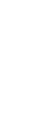 OUTILS SUR LE HANDICAP POUR L’AFRIQUERÉSUMÉ ET PRINCIPAUX ENSEIGNEMENTSDans la plupart des régions, y compris en Afrique, coexistent en matière de handicap des exemples de points de vue positifs et responsabilisants et des exemples de points de vue négatifs et dangereux. Ces derniers aboutissent à la stigmatisation, la discrimination, l’exclusion et la violence, ainsi qu’à d’autres mauvais traitements des personnes handicapées. Le présent module explore les causes et les conséquences sociales des croyances négatives et néfastes. Il établit aussi toute une gamme de mesures que les gouvernements, les institutions nationales des droits de l’homme, les organisationsde personnes handicapées (OPH) et autres acteurs concernés peuvent prendre pour y faire face. Ces mesures, qui doivent être adaptées aux contextes locaux ou culturels spécifiques, comprennent :L’autonomisation des personnes handicapées et leur soutien en tant que modèles dans la société.Le développement de la sensibilisation et des campagnes d’information au niveau de la communauté.La mise en œuvre de programmes de sensibilisation aux droits des personnes handicapées à l’école.Le renforcement de la documentation et du signalement des violations des droits de l’homme des personnes handicapées qui sont enracinées dans la stigmatisation et les croyances coutumières.Des efforts de réformes juridiques et politiques pour combattre la stigmatisation.Module 13 - CULTURE, CROYANCES ET HANDICAPOUTILS SUR LE HANDICAP POUR L’AFRIQUERESSOURCES UTILESW Organisation mondiale de la santé et Mental Health and Poverty Project, Mental Health and Development (2010).W  Ilze Grobbelaar-du Plessis et Tobias Hertzog Van Reenen, eds., Aspects of  Disability Law in Africa (Pretoria University Press, 2011), http://www.pulp.up.ac.za/ pdf/2012_01/2012_01.pdfW Janet E. Lord et al., Human Rights. YES! Action and advocacy on the rights of persons with disabilities (2e éd., 2012).W Mwenda wa Micheni, The Last Leper Colonies, AFRICA REVIEW, 22 avril 2010, http://news.africareview.com/SpecialReports/Leper+colonies+of+Africa/-/825444/904278/-/10ebmlq/-/index.htmlW Nora Groce et Reshma Trasi, “Rape of individuals with disability: AIDS and the Folk Belief of Virgin Cleansing,” 363 LANCET at 1663-1664 (2004).W UNAIDS, HIV- and AIDS-related stigmatization, discrimination and denial: forms, contexts and determinants. Research studies from Uganda and India. (Genève, 2000).Exemples de ressources en ligne pour la défense de ses droitsW (Remarque : beaucoup proviennent des États Unis, mais peuvent aussi être utiles pour la défense des droits dans les pays africains)W Young Voices de l’organisation Leonard Cheshire : http://youngvoices. leonardcheshire.org/W People First : http://www.peoplefirst.org/W   Inclusion International : http://inclusion-international.org/about-self-advocacy/W   Mobility International USA : http://www.miusa.org/build/disability-organizationsW National Association of Councils on Developmental Disabilities : http://www.nacdd. org/advocates/W National Family Voices (incluant les enfants comme défenseurs de leurs propres droits) : http://www.familyvoices.org/projects?id=0004W  Self-Advocates Becoming Empowered (SABE) : http://www.sabeusa.orgW Autistic Self Advocacy Network : http://autisticadvocacy.org/W Disability Achievement Center : Défense individuelle ou défense de ses propres droits : http://www.disabilityachievementcenter.org/advocacy/individual-or-self-advocacy/W Université de l’Illinois à Chicago : http://ahs.uic.edu/dhd/selfadvocates-family-professional/advocacy/W   Wiki: lf-advocacy : https://en.wikipedia.org/wiki/Self-advocacyModule 13 - CULTURE, CROYANCES ET HANDICAPOUTILS SUR LE HANDICAP POUR L’AFRIQUEACTIVITÉS D'APPRENTISSAGEFiche de cours du formateur – Culture, croyances et handicap, Session 1Contenu technique 2.A. : ContexteActivité d'apprentissage 2.A. : Stéréotypes/mythes au sujet des personnes handicapéesSupport : Modèle – Stéréotypes au sujet des personnes handicapéesSupport : Exemplaires de synthèse des législations nationales affectant les personnes handicapées (Voir Notes pour l’équipe de formation).Fiche de cours du formateur – Culture, croyances et handicap, Session 2Contenu technique 2.E. : Mesures pour combattre les croyances et pratiques néfastes de stigmatisation du handicapActivité d’apprentissage 2.E. : Stratégies et campagnes pour combattre les stéréotypes/mythes négatifsSupport : Études de cas (4)Module 13 - CULTURE, CROYANCES ET HANDICAP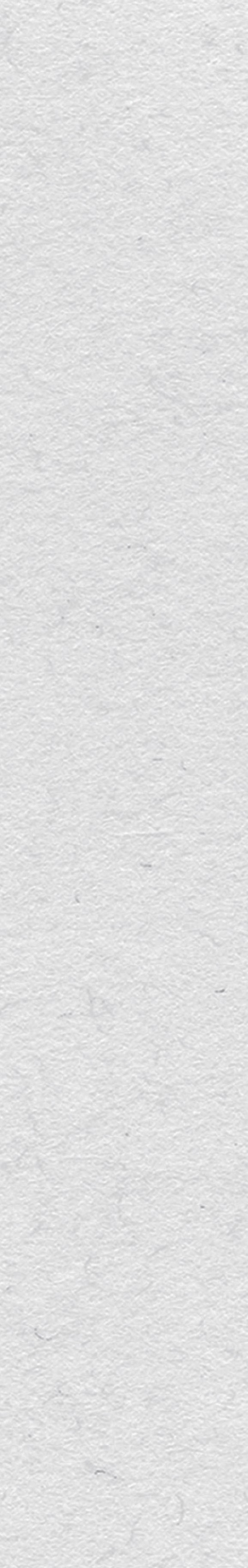  17	OUTILS SUR LE HANDICAP POUR L’AFRIQUEFiche de cours du formateur – Culture, croyances et handicap, Session 1 	18	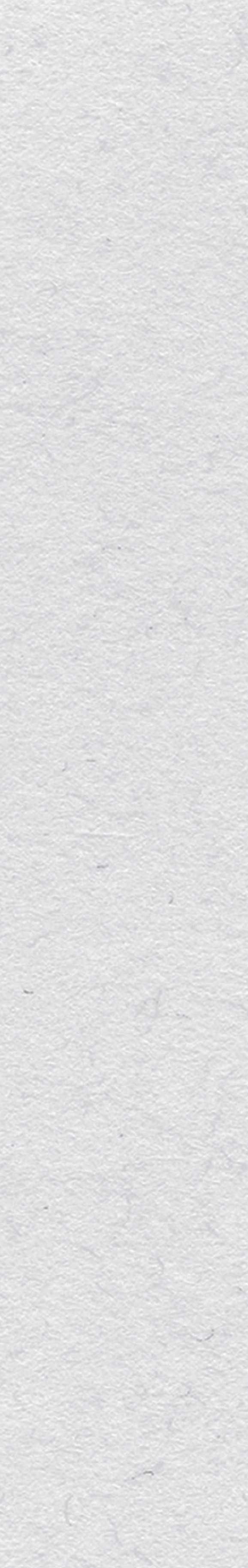 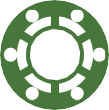 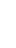 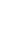 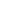 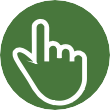 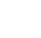 Module 13 - CULTURE, CROYANCES ET HANDICAPOUTILS SUR LE HANDICAP POUR L’AFRIQUEObjectif : Contribuer aux discussions sur les croyances néfastes au sujet du handicap dans le contexte africain.Certaines croyances sociétales au sujet du handicap produisent des idées et affirmations positives pour les droits et la dignité des personnes handicapées. Dans certains cas, cependant, des croyances peuvent créer une stigmatisation et des perceptions néfastes au sujet du handicap. Cette stigmatisation peut être dirigée contre la famille, la mère ou la fratrie de la personne handicapée. Le prochain exercice traitera des dimensions positives et négatives de ces perspectives sociales sur le handicap, ainsi que de leurs conséquences sur la vie des personnes handicapées.Partie 1Dans votre groupe, créez deux listes :La liste 1  identifie les croyances traditionnelles et coutumières stigmatisantes et néfastes.La liste 2 identifie les croyances traditionnelles et coutumières positives pour la vie et la dignité des personnes handicapées.Ensuite, en utilisant le tableau fourni, réfléchissez à la façon dont les croyances (à la fois positives et négatives) influencent différemment les femmes et les hommes handicapés, ou les personnes âgées ou jeunes (vous pouvez séparer ces catégories en classes d’âge plus précises). Quand vous avez terminé cette discussion, rejoignez un autre groupe et partagez les résultats de la première partie de l’exercice.Partie 2Dans votre groupe élargi, discutez des questions suivantes :Est-ce que certains handicaps sont plus ou moins touchés par les croyances traditionnelles et coutumières concernant le handicap ? Pourquoi ou pourquoi pas ?Voyez-vous une discrimination sexuelle dans les conséquences des mythes et stéréotypes ?Quelles semblent être les principales raisons sous-jacentes de ces mythes et stéréotypes ?Quels semblent être les effets les plus importants de ces mythes et stéréotypes sur les personnes handicapées ? Sur la société ?Parmi ces points de vue, lesquels dominent dans votre ou vos communauté(s) ?Comment ces points de vue entraînent-ils une discrimination et empêchent-ils les personnes handicapées de jouir de leurs droits de l’homme ?Vous avez 20 minutes pour terminer la première partie, et ensuite 30 minutes pour terminer la deuxième partie, tenez-vous prêts à présenter un résumé de votre discussion en classe entière.Module 13 - CULTURE, CROYANCES ET HANDICAP 19	OUTILS SUR LE HANDICAP POUR L’AFRIQUE 	20	Module 13 - CULTURE, CROYANCES ET HANDICAPOUTILS SUR LE HANDICAP POUR L’AFRIQUEFiche de cours du formateur – Culture, croyances et handicap, Session 2Module 13 - CULTURE, CROYANCES ET HANDICAP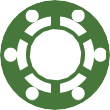 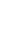 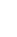 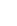 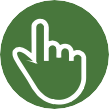 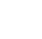  21	OUTILS SUR LE HANDICAP POUR L’AFRIQUEObjectif : développer une stratégie pour lutter contre les croyances négatives au sujet des personnes handicapées.Le présent module a étudié un certain nombre de causes et conséquences des croyances néfastes au sujet du handicap. Même si celles-ci diffèrent sensiblement selon les contextes locaux ou culturels particuliers, il existe un éventail de mesures que les gouvernements, les institutions des droits de l’homme, les organisations de personnes handicapées (OPH) et les autres acteurs concernés peuvent prendre pour s’attaquer à ces croyances et à leurs conséquences sur la vie des personnes handicapées.Partie 1On va vous donner une étude de cas. Lisez-la et, dans votre groupe, concevez une campagne pour lutter contre les stéréotypes et mythes négatifs. Réfléchissez à la cible que vous souhaitez atteindre et aux résultats souhaités. Dans le module, différentes approches sont décrites, dont :► L’autonomisation des personnes handicapées.► Le développement de la sensibilisation et des campagnes d’information au niveau de la communauté.► La mise en œuvre de programmes de sensibilisation aux droits des personnes handicapées à l’école.► Le renforcement de la documentation et du signalement des violations des droits de l’homme des personnes handicapées qui sont enracinées dans la stigmatisation et les croyances coutumières.► Les efforts de réformes juridiques et politiques pour combattre la stigmatisation.Décidez si l’une d’entre elles serait appropriée pour l’étude de cas que vous traitez et établissez en détail ce que vous feriez, qui vous feriez participer et quelles activités et informations vous développeriez. Prenez un peu de recul et regardez le contenutechnique 2.E pour voir s’il contient quelques bonnes idées sur lesquelles vous appuyer.Partie 2Dans le cadre de votre campagne, concevez une publicité de deux minutes ou une annonce commerciale et soyez prêts à la présenter devant la classe entière. Chaque membre de votre groupe doit être impliqué dans la présentation de la publicité.Vous avez 30 minutes pour terminer la première partie et 20 minutes pour concevoir et répéter votre publicité, qui sera présentée devant la classe entière et ne doit pas durer plus de 2 minutes. 	22	Module 13 - CULTURE, CROYANCES ET HANDICAPOUTILS SUR LE HANDICAP POUR L’AFRIQUEÉtude de cas 1Shimeles est une défenseuse des droits de l’homme et se rend dans son village natal après un an d’études de droit à la capitale. Elle rentre chez elle et passe devant la source locale pour aller chez son ami. Elle remarque un groupe de cinq hommes assis par terre, attachés par les chevilles. Elle demande à un passant ce qui se passe avec ce groupe. Il lui répond : « Tu sais que la source est ici, en dessous. Ces hommes sont fous et donc ils vont boire l’eau de la source. Cela les rendra malades et chassera les esprits ». Shimeles continue sa route, mais est très perturbée par ce qu’elle vient de voir et d’entendre.Étude de cas 2Shuaib est en charge de la formation des enseignants pour le ministère de l’Éducation. Son équipe et lui mènent une enquête parmi les enseignants pour évaluer leur attitude concernant l’éducation des enfants handicapés. En examinant les réponses à l’enquête, il remarque qu’un certain nombre de réponses négatives quant à la possibilité d’inclure les enfants handicapés concernent les enfants atteints d’albinisme. Plusieurs réponses semblent indiquer que les enseignants pensent que les enfants atteints d’albinisme ne devraient pas être éduqués dans des écoles publiques, pour leur propre protection, en raison des croyances de certaines personnes de la communauté selon lesquelles les parties de leur corps pourraient éloigner les esprits. Shuaib est surpris et se demande comment régler ce problème.Étude de cas 3L’organisation locale des personnes atteintes de surdité visite une clinique pour discuter avec les éducateurs et conseillers chargés du VIH. Ils se demandent pourquoi les membres de la communauté des personnes sourdes ne reçoivent pas d’informations adéquates concernant le VIH. L’éducateur et son collègue conseiller leur expliquent que les personnes handicapées n’ont pas trop de souci à se faire concernant le VIH parce que ce sont les personnes qui ont des relations sexuelles qui sont plus à risque. Les défenseurs des personnes sourdes sont profondément offensés et se plaignent à l’administrateur de la santé local.Étude de cas 4Lucy est mère d’un enfant qui présente un handicap intellectuel. Elle souhaite créer un groupe de soutien pour les autres parents d’enfants handicapés. Elle organise une première réunion au centre communautaire local. Elle rencontre cinq femmes quipartagent toutes la même histoire. Toutes ces femmes ont été abandonnées par leur mari après la naissance de leur enfant handicapé. Trois ont été bannies par leur famille et leurs voisins qui affirmaient que leur enfant était né avec un handicap parce qu’elles étaient  des femmes « perdues ». On a dit à la quatrième que les dieux étaient fâchés contre elle et que c’était la raison pour laquelle son enfant était né handicapé. Ces femmes ont décidé de se rencontrer à nouveau et veulent changer les attitudes vis-à-vis du handicap dans leur communauté, afin qu’elles et leurs enfants puissent avoir une vie décente.Module 13 - CULTURE, CROYANCES ET HANDICAP 23	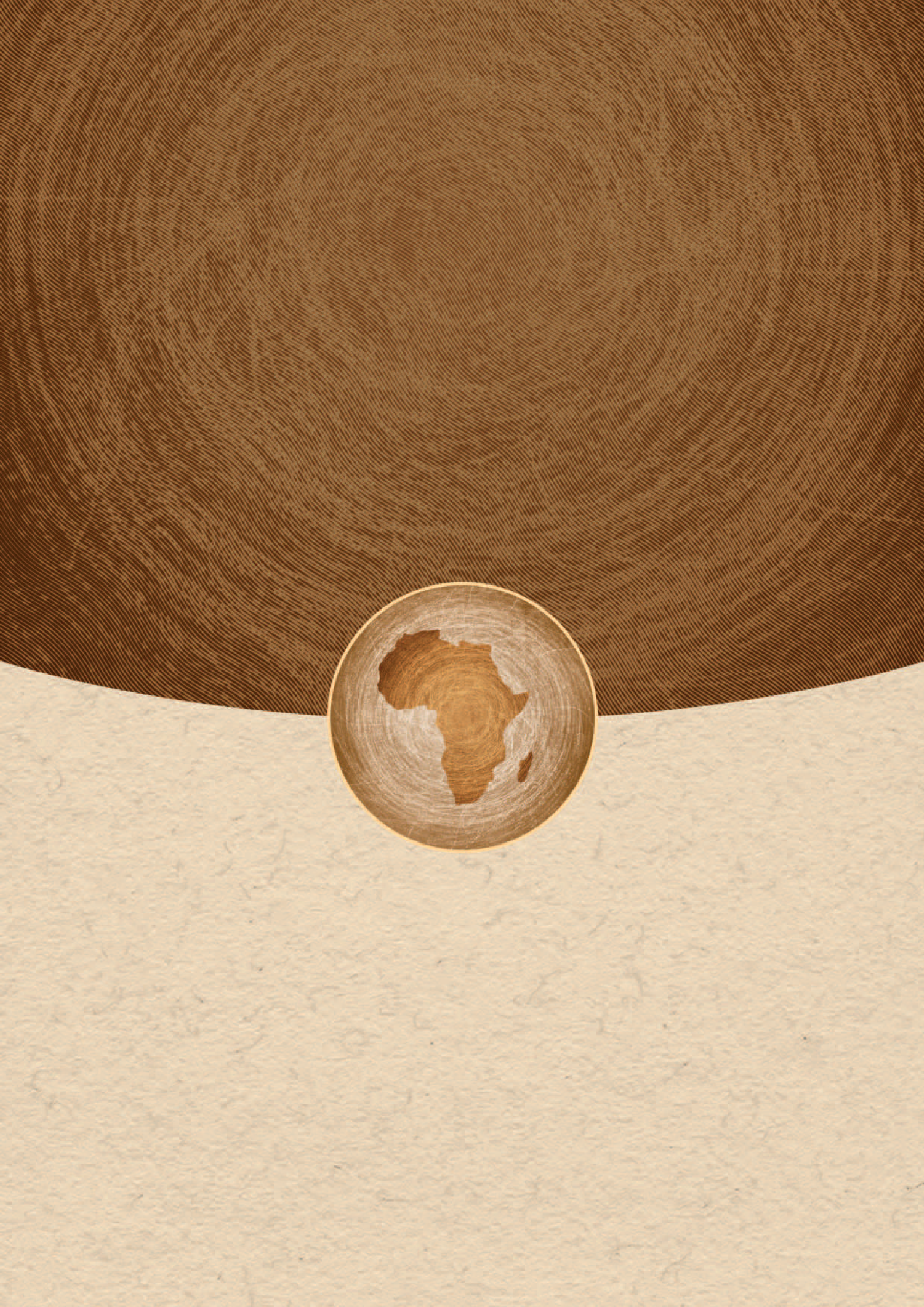 Messages clésConsulter le résumé et les principaux enseignements.ObjectifsÀ la fin de cette session, les participants auront contribué aux discussions sur les croyances néfastes au sujet du handicap dans le contexte africain.Organisation de la classePetits îlots pour le travail en classe entière et en groupes.Activité15 min. – Introduction du sujet et brève présentation des objectifs, suivi de questions portant sur les expériences du groupe en matière de gestion des discriminations et des préjugés.50 min. – Travail en groupes.25 min. – Retour d’expérience et synthèse.Durée90 minutesNotes pour l’équipe de formationCommencez l’exercice par petits groupes de deux ou trois, afin que la conversation soit inclusive.Fiches de travailActivité d'apprentissage 2.A. : Stéréotypes/mythes au sujet des personnes handicapéesSupportsSupport : Modèle – Stéréotypes au sujet des personnes handicapéesStéréotype/mythe/croyance et raisons sous-jacentesNégatif ou positifConséquencesConséquencesConséquencesConséquencesStéréotype/mythe/croyance et raisons sous-jacentesNégatif ou positifSur les femmesSur les hommesJeunesÂgésMessages clésConsulter le résumé et les principaux enseignements.ObjectifsÀ la fin de cette session, les participants auront développé une stratégie pour lutter contre les croyances négatives au sujet des personnes handicapées.Organisation de la classeSi possible, créez des espaces et des ateliers séparés où les participants pourront mettre au point l’accroche de leur campagne en privé, pour continuer ensuite en classe entière.Activité50 min. : Travail en groupes10 min. : Présentation des publicités30 min. : Débriefing et présentation synthétique en classe entièreDurée90 minutesNotes pour l’équipe de formationVous pouvez distribuer les études de cas ou laisser les groupes choisir. Si vous disposez de caméras, vous pouvez filmer les messages publicitaires et les diffuser plutôt que de les faire jouer. Encouragez les participants à lire le contenu technique2.E. pour y trouver des conseils et des idées.Fiches de travailActivité d'apprentissage 2.E. : Stratégies et campagnes pour combattre les stéréotypes/mythes négatifsSupportsSupport : Études de cas (4)